T.C.BİLECİK ŞEYH EDEBALİ ÜNİVERSİTESİ………………………………….………… Fakültesi Dekanlığına / …………………….Bölüm BaşkanlığınaBiriminizin …………………………...…………………….. /Bölümü ………...…..…………. numaralı öğrencisiyim.…....…. / …….... Eğitim-Öğretim yılı Yaz Okulunda Fakültemizde açılmayan/alamadığım aşağıdaki tablodaki dersini/derslerini, ……...………………………...…………….. Fakültesinin yaz okulundan almak istiyorum. İlgili dersi/dersleri alıp alamayacağımın tarafıma bildirilmesini arz ederim.……. / ……. / 20…..Adı Soyadı İmzaAdres:……………………………………………………….	ONAY……………………………………………………….……………………………………………………….	……. / ……. / 20…..Tel:	       Bölüm Başkanı……………………………………1/1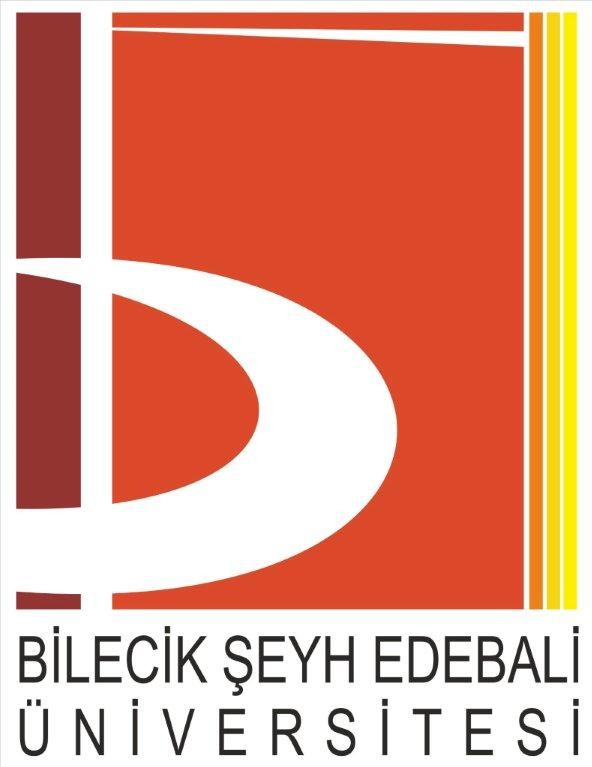 YAZ OKULUNDA ÜNİVERSİTEMİZ DİĞER  FAKÜLTE/BİRİMLERİNDEN DERS ALMA TALEP FORMUYAZ OKULUNDA ÜNİVERSİTEMİZ DİĞER  FAKÜLTE/BİRİMLERİNDEN DERS ALMA TALEP FORMUYAZ OKULUNDA ÜNİVERSİTEMİZ DİĞER  FAKÜLTE/BİRİMLERİNDEN DERS ALMA TALEP FORMUYAZ OKULUNDA ÜNİVERSİTEMİZ DİĞER  FAKÜLTE/BİRİMLERİNDEN DERS ALMA TALEP FORMUYAZ OKULUNDA ÜNİVERSİTEMİZ DİĞER  FAKÜLTE/BİRİMLERİNDEN DERS ALMA TALEP FORMUFAKÜLTEMİZDEKİFAKÜLTEMİZDEKİFAKÜLTEMİZDEKİFAKÜLTEMİZDEKİFAKÜLTEMİZDEKİALDIĞI FAKÜLTENİN/BİRİMİNALDIĞI FAKÜLTENİN/BİRİMİNALDIĞI FAKÜLTENİN/BİRİMİNALDIĞI FAKÜLTENİN/BİRİMİNALDIĞI FAKÜLTENİN/BİRİMİNUYGUN/ UYGUN DEĞİLDERSİN KODUDERSİN ADIAKTS/ KREDİSAATDERSİ VEREN ÖĞRETİM ELEMANININ ADI SOYADIDERSİN KODUDERSİN ADIAKTS/ KREDİSAAT* DERSİN İÇERİĞİ (UYGUN/ UYGUN DEĞİL)UYGUN/ UYGUN DEĞİL